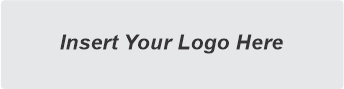 R.R.P Ex.VATR 733.50R.R.P Ex.VATR 1 950.00R.R.P Ex.VATR 5 842.00R.R.P Ex.VATR 6 935.00R.R.P Ex.VATR 8 205.00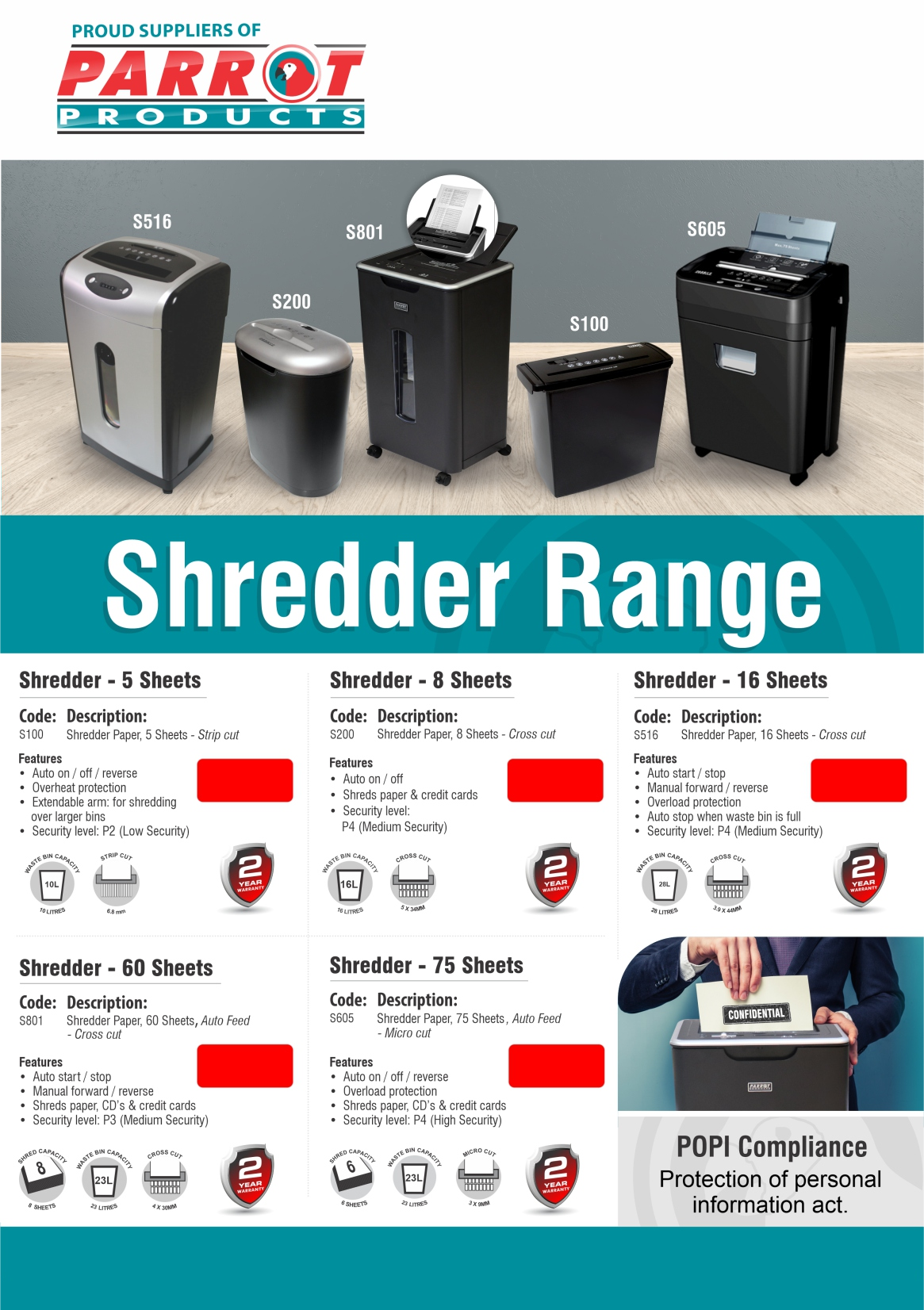 For more information, please contact us on:Tel: 000 000 0000 / Email: sales@companyname.co.za / www.companyname.co.za